Rēzeknis Augstškola (Latveja)Latgolys Kulturviesturis muzejs (Latveja)Kedaiņu Regionalais muzejs (Leitova)Grodnis Vaļsts Viesturis i arheologejis muzejs (Boltkrīveja)Latvejis Universitate (Latveja)A. Mickeviča Universitate Poznaņā (Pūleja)Sanktpīterburgys Vaļsts universitate (Krīveja) Latvejis–Leitovys–Boltkrīvejis puorrūbežu programys projekta LLB-2-269 „Virtualuo paguotne — muzeju nuokūtne” nūslāguma i 7. storptautyskuo latgalistikys konfereņceKRYSTPUNKTI PĪRŪBEŽYS KULTURĀ, VOLŪDĀ, VIESTURĒRēzeknē, 2014. goda 21.–23. novembrī21. novembris(Rēzeknis Augstškola, Atbreivuošonys aleja 115, aktu zalē)10:00–10:20 atkluošona10:20–11:35 plenarsēde (vad. Dr. philol. Aleksejs Andronovs)10:20–10:45 Sergejs Gončarenko (Boltkrīvejis Vaļsts Universitate, Nacionalais Viesturis muzejs) „Leitovys lelkņazistis i Inflantejis attīceibys 16. gs. ūtramā pusē–17. g. s. pyrmajā trešdaļā“ 10:45–11:10 Lidija Leikuma (Latvejis Universitate) „Par vīnu drukys aizlīguma laika tulkuojumu: K. Antoneviča „Czytania świąteczne dla ludu naszego.. ““11:10–11:35 Skaidrīte Kalvāne  (Reigys Augstuokais religejis zynuotnis instituts) „Par dažom drukys aizlīguma laika būrtneicom“ 11:35–12:05 kopeja pauze (223. aud.)12:05 –17:05 paralels dorbs sekcejuosVad. Dr. philol. L. Leikuma (124. aud.)		Vad. Dr. philol. S. Meškova  ( 121. aud.)14:10–15:00 dīniškys (kafejneica, pagrobstuovs)Vad. Dr. philol. A. Juško-Štekele (124. aud.)	Vad. Dr. hist. V. Malahovskis   (121. aud.)17:05–17:40 kopeja pauze (223. aud.)17:00–18:00 presis konfereņce (124. aud.)18:00 izstuodis atkluošona (Muokslys terase, 2. stuovs)20:00 sasapazeišonys vokors (aktu zals)22. novembris(Rēzeknis Augstškola, Atbreivuošonys aleja 115, 124. aud.)9:00–11:00 plenarsēde (vad. Dr. philol. Ilga Šuplinska)9:00–9:25 Ingars Gusāns, Krišjānis Daugulis  „Projekta „Virtualuo paguotne — muzeju nuokūtne“ rezultati“9:25–9:55 Ineta Atpile-Jugane „Latgolys keramikys kolekceja virtualajā muzejā“9:55–10:20 Rimants Žirgulis „Nūvoda multikulturaluo viesture Kedaiņu Regionaluo muzeja darbeibā“10:20–10:45 Svetlana Rapecka „Virtualūs spieļu izmontuošona vuiceibu procesā“10:45–11:15 kopeja pauze (223. aud.)11:15 –15:00 paralels dorbs sekcejuosVad. Dr. philol. I. Gusāns (124.aud.)		Vad. Dr. philol. A. Butkus   (121.aud.)11:15–13:20 LITERATIM — radūšuo darbneica „Taisom performaņci!“ (215. aud.)13:20–14:10 dīniškys (kafejneica, pagrobstuovs)Vad. Dr. philol. V. Lukaševičs (124. aud.)		Vad. Dr. philol. Ž. Badins   (121. aud.)14:10–15:30 diskuseja „Kai saglobuot i nūstyprynuot amatnīceibys nūzari?“ (124. aud.)(Rēzeknis Augstškola, Atbreivuošonys aleja 115, 124. aud.)15:30–16:20 nūslāguma plenarsēde (vad. Dr. philol. Lidija Leikuma)15:30–15:55 Svetlana Morozeviča (Grodnis Vaļsts universitate) „Volūdys lauki i jūs mejīdarbe“15:55–16:20 Ilga Šuplinska (Rēzeknis Augstškola) „Andrejdīnys koncepts pīrūbeža kulturtelpā“16:20–16:50 kopeja pauze (223. aud.)16:00–18:00 Amatnīku tierdzeņš (1. stuova gaiteņs)18:00  literari muzykalais Andrejdīnys pasuocīņs „Volūdu krystpunktūs“ (aktu zals)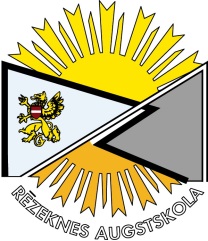 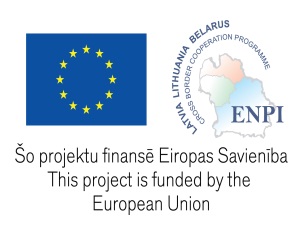 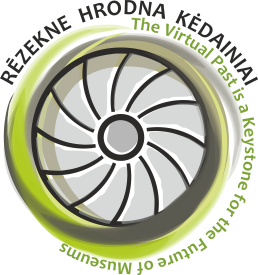 EUROPEAN NEIGHBOURHOOD AND PARTNERSHIP INSTRUMENT
2007-2013 CROSS BORDER COOPERATION PROGRAMME
LATVIA-LITHUANIA-BELARUS The Virtual Past is a Keystone for the Future of Museums, LLB-2-26912:05–12:30 Aleksejs Andronovs  „Stefanejis Uļanovskys rūkroksti Krakovys Zynuotnis arhivā“12:05–12:30 Nataļja Veršinina „А. Jahontovs Latvejā“12:30–12:55 Alvīds Butkus „Cyskuodu lītuvīši — fata morgana“12:30–12:55 Aida Razumovska, Anastasija Cepina, Nikita Jefimovs (Pleskovys Vaļsts universitate) „«Всему начало здесь…»: Jurija Tiņanova radūšuos personeibys suokys Režicā i Pleskovā“12:55–13:20 Roberts Zaviša „Tauteiba, volūda i religeja: myusu dīnu Latgolys kopu uzroksti kai pīrūbežys kulturys zynuotniskūs pietejumu olūti“12:55–13:20 Valentīns Lukaševičs „Aleksandra Ārmaņa dzeive i dorbi“13:20–13:45 Jekaterine Navrozašvili „Dažys etnokulturys realeju tulkuošonys problemys“13:20–13:45 Žans Badins „Pūļa tāls Latvejis krīvu literaturā 1920.–1930. godūs“13:45–14:10 Deivids Vitloks „Norveģu volūdys konflikts“13:45–14:10 Kristīne Macanova „Iņspiracejis i ideņtitatis atkluojumi V. Dziervinīka dzejā“15:00–15:25 Līga Čevere „Šausmu stuostu ītekme iz personys ideņtitatis veiduošonūs“15:00–15:25 Katrina Gibsone  „Latgolys viesturis raksteišona: puordūmojūt pīeju pīrūbežys regionu pieteišonā“15:25–15:50 Inese Vičaka „Teritorialuos i nacionaluos ideņtitatis i ekokritikys perspektiva Kormaka Makartija „Dīva bārnā““15:25–15:50 Vladislavs Malahovskis „Puorrūbežu aspekti Fraņča Trasuna politiskajuos runuos“15:50–16:15 Sandra Meškova „Daugovpiļs atveiduojuma semaņtika Anitys Liepys dokumentalajā prozā i dailprozā“15:50–16:15 Tatjana Bagdanoviča „Pīrūbežys kulturu mejīdarbeibys veiduošona 17.–19. g. s: jezuitu ordena davums storpkulturu kontaktu veiduošonā i atteisteibā Latgolā“16:15–16:40 Natālija Zvīdriņa „Sīviškuo raksteiba: I. Gailis un I. Tāraudys pīmāri“16:15–16:40 Aņss Ataols Bierzeņš „Kūpeigais latgalīšu i boltkrīvu volūduos i kulturā“16:40–17:05 Sandra Murinska-Gaile „Kū par Latgolys regionu mums stuosta sabīdryskūs attīceibu specialisti?“16:40–17:05 Leonards Latkovskis „Polockys īspaids Latgolys kulturā i katuoļu ticeibā“11:15–11:40 Vaids Banis „Kedaiņu Regionaluo muzeja eksponatu leidzeiba ar objektim Latvejā i Boltkrīvejā“11:15–11:40 Imants Slišāns „Baļtinovys nūvoda cīmu vuordi kartēs, dokumentūs i myusdīnu kulturtelpā“11:40–12:05 Evija Vasilevska „Latgolys keramikys atteisteibys tendeņcis 21. godu symtā“11:40–12:05Antra Kļavinska „Leksiskuo inņterfereņce latgalīšu tautysdzīšmu tekstūs“12:05–12:30 Jeļena Rapinčuka „Virtualuo galereja kai boltkrīvu rakstnīku dzeivis i dailradis izzynuošonys pamats“12:05–12:30 Sandra Ūdre „Ar tierdznīceibu saisteituo latgalīšu, lītaunīku i boltkrīvu leksika“12:30–12:55 Vivita Danileviča „NON PROGREDI EST REGREDI, digitaluo latiņu-latvīšu vuordineica“12:30–12:55 Veronika Komara „Boltkrīvu pīrūbežys mikrotoponimika“12:55–13:20 Vineta Vaivade, Liene Valdmane „LVA atvārtī izgleiteibys resursi. Pedagogiskī prīšknūsacejumi jūs izmontuošonai“12:55–13:20 Solvita Pošeiko „Kreativitate kai publiskūs ziņuojumu izveidis pajiemīņs Baltejis valstu piļsātvidē“14:10–14:35 Andrejs Kazjukevičs „Inflantejis tāls kruojumā „Polskie wiersze znad Dźwiny““14:10–14:35 Darja Ostrogolovaja „Tautys lele Latgolā i Pīdvinā: kūpeiguos tradicejis suokys“14:35–15:00 Angelika Juško-Štekele „Svātceļuojuma koncepts Latgolys kulturā“14:35–15:00 Kristina Vaisvalavičiene„Tradicionaluos kulturys rūbežu puormeja lītuvīšu i latvīšu bārnu žurnalūs (da 1944. g.)“